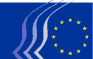 Evropský hospodářský a sociální výborV Bruselu dne 4. února 2016Obsah:1.	FINANČNÍ NÁSTROJE / DAŇOVÝ SYSTÉM	32.	ÉNERGIE	4Plenárního zasedání ve dnech 20. a 21. ledna 2016 se zúčastnili pan Kacem AFAYA, zástupce generálního tajemníka hlavní tuniské odborové organizace (UGTT), pan Ahmed ben Tahar GALAI, místopředseda Tuniské ligy pro lidská práva (LTDH), a pan Slim GHORBEL, člen výkonné rady Tuniského svazu průmyslu, obchodu a řemesel (UTICA).Na plenárním zasedání byla přijata následující stanoviska:FINANČNÍ NÁSTROJE / DAŇOVÝ SYSTÉMPrávní rámec sekuritizaceZpravodaj: Daniel Mareels (Zaměstnavatelé – BE)Odkazy: COM(2015) 473 final a COM(2015) 472 finalEESC-2015-04971-00-00-AC-TRAEHSV:vítá návrhy na systém pro jednoduché, transparentní a standardizované sekuritizace (JTS sekuritizace) a na změnu obezřetnostních požadavků na úvěrové instituce a investiční podniky; vyzývá k tomu, aby byly urychleně podniknuty kroky, které umožní vytvoření významných dodatečných fondů pro bankovní financování. To je velmi důležité zejména pro malé a střední podniky a domácnosti; domnívá se, že bankovní financování a tržní financování by měly být považovány za vzájemně se doplňující a ne za konkurenční a měly by se rozvíjet ruku v ruce; požaduje, aby byl nový režim dostatečně široký a aby byla kritéria JTS realistická a dosažitelná pro všechny banky, a to jak velké, tak i místní a malé banky, jež působí v oblasti financování; žádá, aby byla sekuritizace atraktivní i pro investory. Měla by být jasně stanovena možná rizika a kdo tato rizika nese, přičemž je třeba zohlednit celý řetězec od vydavatele až po investora; domnívá se, že nyní jde o to, aby se neopakovaly chyby z minulosti; kvůli související složitosti a riziku Výbor vítá názor, že sekuritizace by neměla být přístupná pro malé investory a spotřebitele. Výbor vyzývá k formálnímu zákazu, který bude výslovně uveden ve znění dokumentů.Kontaktní osoba: Siegfried Jantscher(tel.: 00 32 2 546 82 87 – e-mail: siegfried.jantscher@eesc.europa.eu)ENERGETIKA Rámec pro označování energetické účinnosti štítkyZpravodaj: Emilio Fatovic (Zaměstnanci – IT) Odkazy: COM(2015) 341 final EESC-2015-04936-00-00-AS-TRAHlavní body: EHSV podporuje návrh Komise, neboť se zabývá hlavními problémy spojenými s platnými právními předpisy, mimo jiné faktickým uplatňováním právních předpisů, účinným sledováním trhu a právem spotřebitelů na jasné, srozumitelné a srovnatelné informace. EHSV souhlasí s rozhodnutím použít nařízení, a nikoli směrnici. Výbor rovněž považuje za správnou volbu vytvoření „databáze výrobků“ a souhlasí s návratem k předchozí stupnici A až G. EHSV také předložil tato hlavní doporučení:posílit účelné kontroly prodávaných výrobků zaměřené na ověření faktické shody mezi vlastnostmi výrobku a vlastnostmi uvedenými na štítku;doplnit nový štítek o další informace, které jsou pro spotřebitele důležité, jako je „minimální životnost výrobků“ a „spotřeba energie po dobu životnosti výrobku“;zavést společný systém sankcí na úrovni EU; zabránit tomu, aby předpokládané dodatečné náklady na nový systém označování štítky ležely automaticky na bedrech prodejců nebo konečných uživatelů;právně podchytit případy „internetových stránek bazarů“, u nichž bylo shledáno nejčastější porušování povinnosti předkládat energetické štítky;přijmout opatření pro „regenerované“ energetické výrobky, aby nevzniklo právní vakuum a aby bylo umožněno lepší propojení strategií týkajících se energetické účinnosti a oběhového hospodářství;věnovat zvláštní pozornost výrobkům dováženým z třetích zemí s cílem chránit evropskou produkci před případnou nekalou hospodářskou soutěží nebo před podvody;organizovaná občanská společnost by měla spolupracovat s vnitrostátními vládami na zformování účinnější a obecně rozšířené informační aktivity, která se bude vztahovat i na prodejce;prodloužit přechodné období na 30 dnů s cílem umožnit dostatečně dlouhou dobu k definitivnímu přechodu na označování štítky podle nového systému; uplatňovat opatrnější a rozvážnější postoj k aktům v přenesené pravomoci;v průběhu osmileté lhůty pro přezkoumání rámce pro označování štítky by mělo být provedeno posouzení dopadu v polovině období; automatická změna stupnice pro výrobky by měla být provedena na základě skutečného technologického vývoje. Změna stupnice by měla být provedena pouze tehdy, až výrobky energetické třídy A dosáhnou na trhu alespoň 20% podílu.Kontaktní osoba: Andrei Popescu(tel.: 00 32 2 546 9186 – e-mail: Andrei.Popescu@eesc.europa.eu)Zahájení veřejné konzultace o novém uspořádání trhu s energiíZpravodaj: Lutz Ribbe (Různé zájmy – DE) Odkazy: COM(2015) 340 finalEESC-2015-05033-00-00-AS-TRAHlavní body: EHSV je si vědom důležitosti nového uspořádání trhu s energií pro dosažení ambiciózních cílů politiky Evropské unie v oblasti klimatu, zejména pak rozsáhlejšího využívání energie z obnovitelných zdrojů. Výbor se domnívá, že mnohá z opatření, jež Komise ve svém sdělení navrhla – například vytvoření vnitrodenních trhů či zrušení vnitrostátních předpisů, které narušují trh – jdou správným směrem. Podle EHSV by však Komise měla být ambicióznější.EHSV zdůrazňuje, že energetický systém je v podstatě problémem celé společnosti, pro jehož řízení a rozvoj je zapotřebí správné rovnováhy mezi trhem a regulací. EHSV poukazuje na to, že stávající systém neposkytuje možnosti k tomu, aby účastníci trhu mohli dosáhnout potřebné flexibility (skladování, řízení poptávky, kombinovaná výroba tepla a elektřiny), a ani nezbytnou infrastrukturu k distribuci elektrické energie. Mimoto nemají spotřebitelé přístup k informacím a zdroje pro nové možnosti vlastní výroby a spotřeby elektrické energie a jejího uvádění na trh. EHSV zdůrazňuje význam správného nastavení cen. Současné ceny (jež jsou příliš nízké) nedodávají dostatečné pobídky pro investice do nízkouhlíkových technologií a infrastruktur. Za tyto nízké ceny zčásti mohou dotace, právní předpisy a dodávky elektřiny z odepsaných elektráren. EHSV Komisi žádá, aby podpořila větší transparentnost cen, aby zajistila, že budou v cenách plně zohledněny vnější účinky (například emise CO2) a že budou odstraněny ještě stále existující státem stanovené ceny, a aby přizpůsobila svůj vlastní systém podpor. EHSV upozorňuje na to, transformace centralizovaného energetického systému založeného na fosilních palivech v decentralizovaný systém, v němž bude převládat energie z obnovitelných zdrojů a na němž se bude podílet celá řada nových účastníků trhu (obce, zprostředkovatelé, služby související s energetikou a další), je spojena se značnými problémy, ale také s rozsáhlými příležitostmi. Pro tento účel musejí infrastruktura a sítě, právní předpisy a ostatní účastníci trhu (například provozovatelé distribuční soustavy) umožnit místní a decentralizovanou výrobu elektrické energie a přímé uvádění takto vyrobené energie na trh bez zapojení burz a obchodníků.Kontaktní osoba: Kristian Krieger(tel.: 00 32 2 546 89 21 – e-mail: Kristian.Krieger@eesc.europa.eu)Realizace nové politiky pro spotřebitele energieZpravodaj: Lutz Ribbe (Různé zájmy – DE) Odkazy: COM(2015) 339 finalEESC-2015-05067-00-00-AS-TRAHlavní body: EHSV – v souladu se sdělením Komise a programem pro energetickou unii – zdůrazňuje měnící se a stále důležitější a proaktivnější úlohu spotřebitelů na trzích s energií. Vítá mnohá z ustanovení, jež jsou ve sdělení „Realizace nové politiky pro spotřebitele energie“ obsažena. Poukazuje však také na řadu oblastí, jež by měla Komise při své budoucí činnosti týkající se spotřebitelů energie přehodnotit.Ve sdělení Komise sice byla uznána měnící se úloha spotřebitelů, důležité otázky však zůstaly nezodpovězeny. V zájmu identifikace a vyřešení těchto otázek EHSV Komisi žádá, aby vypracovala systematickou analýzu překážek, jež spotřebitelům brání aktivně se do trhů s energií zapojit.EHSV zdůrazňuje, že je nutné spotřebitelům umožnit, aby se stali aktivními účastníky trhu. To vyžaduje, aby měli přístup ke klíčovým technologiím, jako jsou inteligentní měřiče. Inteligentní měřiče by tudíž měly být vnímány a financovány jako součást rozvoje sítě. EHSV se rovněž domnívá, že je důležité vytvořit nové systémy pobídek, které budou odměňovat vlastní spotřebu energie, přímé dodávky energie, skladování přebytečné energie a reakci strany poptávky.Dále EHSV poukazuje na to, že pojem soběstačnosti a vlastní výroby energie není ve sdělení Komise náležitě definován a odráží úzké chápání „přístupu založeného na spotřebitelích vyrábějících energii“. Vlastní výroba a soběstačnost musí být pojímány mnohem šířeji než jen jako samostatně vyrobená a spotřebovaná elektrická energie z vlastního zařízení mimo veřejnou síť. Kontaktní osoba: Kristian Krieger(tel.: 00 32 2 546 89 21 – e-mail: Kristian.Krieger@eesc.europa.eu)_____________PLENÁRNÍ ZASEDÁNÍ 
 
VE DNECH 20. A 21. LEDNA 2016 
 
SOUHRN PŘIJATÝCH STANOVISEKTento dokument je k dispozici v úředních jazycích na internetových stránkách Výboru na adrese:http://www.eesc.europa.eu/?i=portal.en.documentsUvedená stanoviska jsou k dispozici on-line prostřednictvím vyhledávače Výboru:http://www.eesc.europa.eu/?i=portal.en.opinions-search